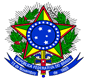 MINISTÉRIO DA EDUCAÇÃOSECRETARIA DE EDUCAÇÃO PROFISSIONAL E TECNOLÓGICAINSTITUTO FEDERAL DE EDUCAÇÃO, CIÊNCIA E TECNOLOGIA DO SUL DE MINAS GERAISEDITAL Nº 171/2019ANEXO IVFICHA FINAL DE AVALIAÇÃO  INSCRIÇÃO Nº __________ (a ser atribuído pelo IFSULDEMINAS)JULGADOR 1CritérioNota PesoNota x PesoNome:Assinatura:CriatividadeNome:Assinatura:OriginalidadeNome:Assinatura:AplicabilidadeNome:Assinatura:ComunicabilidadeNome:Assinatura:TotalTotalTotalJULGADOR 2CritérioNota PesoNota x PesoNome:Assinatura:CriatividadeNome:Assinatura:OriginalidadeNome:Assinatura:AplicabilidadeNome:Assinatura:ComunicabilidadeNome:Assinatura:TotalTotalTotalJULGADOR 3CritérioNota PesoNota x PesoNome:Assinatura:CriatividadeNome:Assinatura:OriginalidadeNome:Assinatura:AplicabilidadeNome:Assinatura:ComunicabilidadeNome:Assinatura:TotalTotalTotalJULGADOR 4CritérioNota PesoNota x PesoNome:Assinatura:CriatividadeNome:Assinatura:OriginalidadeNome:Assinatura:AplicabilidadeNome:Assinatura:ComunicabilidadeNome:Assinatura:TotalTotalTotalJULGADOR 5CritérioNota PesoNota x PesoNome:Assinatura:CriatividadeNome:Assinatura:OriginalidadeNome:Assinatura:AplicabilidadeNome:Assinatura:ComunicabilidadeNome:Assinatura:TotalTotalTotal